GRUPOS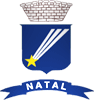 PREFEITURA MUNICIPAL DO NATALPREFEITURA MUNICIPAL DO NATALPREFEITURA MUNICIPAL DO NATALPREFEITURA MUNICIPAL DO NATALPREFEITURA MUNICIPAL DO NATALPREFEITURA MUNICIPAL DO NATALPREFEITURA MUNICIPAL DO NATALPREFEITURA MUNICIPAL DO NATALPREFEITURA MUNICIPAL DO NATALPREFEITURA MUNICIPAL DO NATALPREFEITURA MUNICIPAL DO NATALXXX Jogos Escolares Municipais - JEMS 2016 - BadmintonXXX Jogos Escolares Municipais - JEMS 2016 - BadmintonXXX Jogos Escolares Municipais - JEMS 2016 - BadmintonXXX Jogos Escolares Municipais - JEMS 2016 - BadmintonXXX Jogos Escolares Municipais - JEMS 2016 - BadmintonXXX Jogos Escolares Municipais - JEMS 2016 - BadmintonXXX Jogos Escolares Municipais - JEMS 2016 - BadmintonXXX Jogos Escolares Municipais - JEMS 2016 - BadmintonXXX Jogos Escolares Municipais - JEMS 2016 - BadmintonXXX Jogos Escolares Municipais - JEMS 2016 - BadmintonXXX Jogos Escolares Municipais - JEMS 2016 - BadmintonXXX Jogos Escolares Municipais - JEMS 2016 - BadmintonXXX Jogos Escolares Municipais - JEMS 2016 - BadmintonXXX Jogos Escolares Municipais - JEMS 2016 - BadmintonXXX Jogos Escolares Municipais - JEMS 2016 - BadmintonXXX Jogos Escolares Municipais - JEMS 2016 - BadmintonXXX Jogos Escolares Municipais - JEMS 2016 - BadmintonXXX Jogos Escolares Municipais - JEMS 2016 - BadmintonXXX Jogos Escolares Municipais - JEMS 2016 - BadmintonXXX Jogos Escolares Municipais - JEMS 2016 - BadmintonXXX Jogos Escolares Municipais - JEMS 2016 - BadmintonXXX Jogos Escolares Municipais - JEMS 2016 - BadmintonXXX Jogos Escolares Municipais - JEMS 2016 - BadmintonXXX Jogos Escolares Municipais - JEMS 2016 - BadmintonXXX Jogos Escolares Municipais - JEMS 2016 - BadmintonXXX Jogos Escolares Municipais - JEMS 2016 - BadmintonXXX Jogos Escolares Municipais - JEMS 2016 - BadmintonDATADATAHORAHORALOCALLOCALCATEGORIACATEGORIACATEGORIAGÊNEROGÊNEROGRUPONºCONFRONTO DO BADMINTON DOS XXIX JEMS 2015 CONFRONTO DO BADMINTON DOS XXIX JEMS 2015 CONFRONTO DO BADMINTON DOS XXIX JEMS 2015 CONFRONTO DO BADMINTON DOS XXIX JEMS 2015 CONFRONTO DO BADMINTON DOS XXIX JEMS 2015 28.0928.0908:0008:00FACEXFACEXPRÉ MIRIMPRÉ MIRIMPRÉ MIRIMFEMFEMÚNICO 1TALITA COSTA – A. M.XJOSIELE SANTOS – A. M28.0928.0908:0008:00FACEXFACEXPRÉ MIRIMPRÉ MIRIMPRÉ MIRIMMASCMASCÚNICO 2DANIEL DA SILVA – E.B.XÍTALO DA SILVA – E.B. 28.0928.0908:0008:00FACEXFACEXPRÉ MIRIMPRÉ MIRIMPRÉ MIRIMMASCMASCÚNICO 3DAVID  DA SILVA – E.B.XEMANUEL MELO – E.B.28.0928.0908:0008:00FACEXFACEXINFANTILINFANTILINFANTILFEM.FEM.ÚNICO 4KAREN DA SILVA-LMXANA SILVEIRA–l.M28.0928.0908:1508:15FACEXFACEXPRÉ MIRIMPRÉ MIRIMPRÉ MIRIMMASCMASCÚNICO 5DANIEL DA SILVA – E.B.XEMANUEL MELO – E.B28.0928.0908:1508:15FACEXFACEXPRÉ MIRIMPRÉ MIRIMPRÉ MIRIMMASCMASCÚNICO 6ÍTALO DA SILVA – E.B.XDAVID  DA SILVA – E.B.28.0928.0908:1508:15FACEXFACEXINFANTILINFANTILINFANTILFEMFEMÚNICO 7MAYRA SOARES-L.MXKAREN DA SILVA-LM28.0928.0908:1508:15FACEXFACEXPRÉ MIRIMPRÉ MIRIMPRÉ MIRIMFEM.FEM.ÚNICO 8JOSIELE – A.B.XTALITA COSTA – A.M.28.0928.0908:3008:30FACEXFACEXJUVENIL JUVENIL JUVENIL FEM.FEM.ÚNICO9ANA KAROLINA ALMEIDA – 4º CXAMANDA DOS SANTOS – L.M.28.0928.0908:3008:30FACEXFACEXPRÉ MIRIMPRÉ MIRIMPRÉ MIRIMFEM.FEM.ÚNICO10*TALITA COSTA – A.M.X*JOSIELE SANTOS – A.M. 28.0928.0908:3008:30FACEXFACEXINFANTILINFANTILINFANTILFEM.FEM.ÚNICO11MAYRA SOARES-L.MXANA SILVEIRA–l.M28.0928.0908:3008:30FACEXFACEXPRÉ MIRIMPRÉ MIRIMPRÉ MIRIM.MASC..MASC.ÚNICO12DANIEL DA SILVA – E.B.XDAVID  DA SILVA – E.B.28.0928.0908:4508:45FACEXFACEXPRÉ MIRIMPRÉ MIRIMPRÉ MIRIMMASC.MASC.ÚNICO13EMANUEL MELO – E.BXÍTALO DA SILVA – E.B.28.0928.0908:4508:45FACEXFACEXINFANTILINFANTILINFANTIL.MASC..MASC.A 14Kaio Duarte  – 4º CXJOAO VITOR DA SILVA-L.M.28.0928.0908:4508:45FACEXFACEXINFANTILINFANTILINFANTILMASC.MASC.A15Felipe Costa – 4º CXADSON NASCIMENTO-L.M28.0928.0908:4508:45FACEXFACEXINFANTILINFANTILINFANTILMASC.MASC.B16Daniel de Lima – 4º CXJOSE PIRES -  L.M.28.0928.0909:0009:00FACEXFACEXINFANTILINFANTILINFANTILMASCMASCB17Felipe da Silva – 4º CXRICHARD DA SILVA – L.M.28.0928.0909:0009:00FACEXFACEXJUVENILJUVENILJUVENILFEM.FEM.ÚNICO 18AMANDA DOS SANTOS – L.M.XANA KAROLINA ALMEIDA – 4º C28.0928.0909:0009:00FACEXFACEXINFANTILINFANTILINFANTILMASCMASCA19Lucas de Souza – 4º CXADSON NASCIMENTO-L.M28.0928.0909:0009:00FACEXFACEXINFANTILINFANTILINFANTILMASC.MASC.A20Kaio Duarte  – 4º CxFelipe Costa – 4º C28.0928.0909:1509:15FACEXFACEXINFANTILINFANTILINFANTILMASCMASCB21Edcleydson Medeiros – 4º CxRICHARD DA SILVA – L.M.28.0928.0909:1509:15FACEXFACEXINFANTILINFANTILINFANTILMASCMASCB22Daniel de Lima – 4º CXFelipe da Silva – 4º C28.0928.0909:3009:30FACEXFACEXINFANTILINFANTILINFANTILMASCMASCA23JOAO VITOR DA SILVA-L.M.XFelipe Costa – 4º C28.0928.0909:3009:30FACEXFACEXINFANTILINFANTILINFANTILMASCMASCA24Lucas de Souza – 4º CXKaio Duarte  – 4º C28.0928.0909:3009:30FACEXFACEXINFANTILINFANTILINFANTILMASCMASCB25JOSE PIRES -  L.M.XFelipe Costa – 4º C28.0928.0909:3009:30FACEXFACEXINFANTILINFANTILINFANTILMASCMASCB26Edcleydson Medeiros – 4º CXDaniel de Lima – 4º C28.0928.0909:4509:45FACEXFACEXJUVENILJUVENILJUVENILFEMFEMÚNICO27*ANA KAROLINA ALMEIDA–4ºCX*AMANDA DOS SANTOS – L.M.28.0928.0909:4509:45FACEXFACEXJUVENIL JUVENIL JUVENIL MASCMASCÚNICO 28Marcos Oliveira 4ºCXMATHEUS DA SILVA  - LM28.0928.0910:0010:00FACEXFACEXJUVENIL JUVENIL JUVENIL MASCMASCÚNICO 29Mateus Lima 4º CXMATHEUS DA SILVA  - LM28.0928.0910:0010:00FACEXFACEXINFANTILINFANTILINFANTILMASCMASCA30ADSON NASCIMENTO-L.MXKaio Duarte  – 4º C28.0928.0910:0010:00FACEXFACEXINFANTILINFANTILINFANTILMASCMASCA31JOAO VITOR DA SILVA-L.M.XLucas de Souza – 4º C28.0928.0910:0010:00FACEXFACEXINFANTILINFANTILINFANTILMASCMASCB32RICHARD DA SILVA – L.M.XDaniel de Lima – 4º C28.0928.0910:1510:15FACEXFACEXINFANTILINFANTILINFANTILMASCMASCB33JOSE PIRES -  L.M.XEdcleydson Medeiros – 4º C28.0928.0910:1510:15FACEXFACEXJUVENIL JUVENIL JUVENIL MASCMASCÚNICO 34Mateus Lima 4º CXMarcos Oliveira 4ºC28.0928.0910:1510:15FACEXFACEXINFANTILINFANTILINFANTILMASCMASCA35Felipe Costa – 4º CLucas de Souza – 4º C28.0928.0910:1510:15FACEXFACEXINFANTILINFANTILINFANTILMASCMASCA36ADSON NASCIMENTO-L.MJOAO VITOR DA SILVA-L.M.28.0928.0910:3010:30FACEXFACEXINFANTILINFANTILINFANTILMASCMASCB37Felipe da Silva – 4º CEdcleydson Medeiros – 4º C28.0928.0910:3010:30FACEXFACEXINFANTILINFANTILINFANTILMASCMASCB38RICHARD DA SILVA – L.MJOSE PIRES -  L.M.28.0928.0910:3010:30FACEXFACEXINFANTILINFANTILINFANTILMASCMASCS/F391º DE “A”2º DE “B”28.0928.0910:3010:30FACEXFACEXINFANTILINFANTILINFANTILMASCMASCS/F402º DE “A”1º DE “B”28.0928.0910:4510:45FACEXFACEXINFANTILINFANTILINFANTILMASCMASC3º/4º41PERDEDOR DO 39PERDEDOR DO 4028.0928.0910:4510:45FACEXFACEXINFANTILINFANTILINFANTILMASCMASCFINAL 42VENCEDOR DO 39VENCEDOR DO 40PRE-MIRIM FEMPRE-MIRIM MASCINF. FEMINF. MASC “A”INF. MASC "B"JUVENIL MASCJUVENIL FEMTalita Costa – A. M.DANIEL DA SILVA – E.B.MAYRA SOARES-L.MLucas de Souza – 4º CEdcleydson Medeiros – 4º CMateus Lima 4º CAna Karolina  Almeida – 4º CJosiele Santos – A. M.DAVID  DA SILVA – E.B.KAREN DA SILVA-LMKaio Duarte  – 4º CDaniel de Lima – 4º CMarcos Oliveira 4ºCAMANDA DOS SANTOS – L.M.EMANUEL MELO – E.B.ANA SILVEIRA–l.MFelipe Costa – 4º CFelipe da Silva – 4º CMATHEUS DA SILVA –L.MÍTALO DA SILVA – E.B. ADSON NASCIMENTO-L.MRICHARD DA SILVA – L.M.JOAO VITOR DA SILVA-L.M.JOSE PIRES -  L.M.